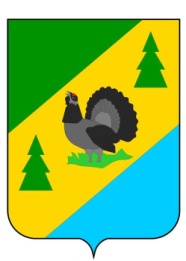 РОССИЙСКАЯ ФЕДЕРАЦИЯИРКУТСКАЯ ОБЛАСТЬАЛЗАМАЙСКОЕ МУНИЦИПАЛЬНОЕ ОБРАЗОВАНИЕАДМИНИСТРАЦИЯПОСТАНОВЛЕНИЕ  № 1Аг. Алзамайот  19 января 2018 г.                                             В целях участия граждан выборе мероприятий по благоустройству городского парка по адресу: Иркутская область, Нижнеудинский район, г. Алзамай, ул. Парковая, 1 А, в рамках муниципальной программы «Формирование современной городской среды Алзамайского муниципального образования» на 2018 – 2022 годы, утвержденной постановлением от 19 декабря 2017 г. № 265 , руководствуясь постановлением Правительства Иркутской области от 19 января 2018 г. № 23-пп «Об утверждении  Положения о предоставлении и расходовании субсидий из областного бюджета местным бюджетам в целях софинансирования расходных обязательств муниципальных образований Иркутской области на поддержку обустройства мест массового отдыха населения (городских парков)»,  статьями 6, 47 Устава Алзамайского муниципального образования, администрация Алзамайского муниципального образования	ПОСТАНОВЛЯЕТ:  Утвердить прилагаемый Порядок представления, рассмотрения и оценки предложений граждан о выборе мероприятий по благоустройству городского парка по адресу: Иркутская область, Нижнеудинский район, г. Алзамай, ул. Парковая, 1 А.  Настоящее постановление подлежит опубликованию на официальном сайте  администрации Алзамайского муниципального образования.Глава Алзамайского муниципального образования                                                                                     А.В. Лебедев       ПОРЯДОК представления, рассмотрения и оценки предложений граждан  о выборе мероприятий по благоустройству городского парка города Алзамай1. Порядок представления, рассмотрения и оценки предложений граждан о выборе мероприятий по благоустройству городского парка (далее - Порядок) в рамках реализации муниципальной программы «Формирование современной городской среды на территории Алзамайского муниципального образования на 2018-2022 годы», разработан в целях  обеспечения единого подхода к отбору мероприятий по благоустройству городского парка в 2018 году.В настоящем Порядке под парком понимается озелененная часть территории природного комплекса, на которой располагаются природные и искусственно созданные садово-парковые комплексы и объекты (парк, сад, сквер, бульвар).2. Предложения граждан о выборе мероприятий по благоустройству городского парка должны содержать мероприятия по благоустройству городского парка, расположенного на территории Алзамайского муниципального образования по ул. Парковая, 1А, на земельном участке с кадастровым номером  38:37:010107:346 площадью 60585 кв.м.3. Для участия в выборе мероприятий по благоустройству городского парка города Алзамай, граждане в период общественных обсуждений, направляют предложения в письменной форме в отдел по жилищным, архитектурно-строительным вопросам и оказанию услуг ЖКХ администрации Алзамайского муниципального образования, по форме согласно приложению 1 к настоящему Порядку по адресу: 665160, Иркутская область, Нижнеудинский район, г. Алзамай, ул. Первомайская, 119 или по электронной почте alzamai@inbox.ru4. Все поступившие предложения регистрируются в отделе по жилищным, архитектурно-строительным вопросам и оказанию услуг ЖКХ администрации Алзамайского муниципального образования, которое обобщает поступившие предложения и выносит на рассмотрение общественной комиссии по рассмотрению и оценке поступивших предложений граждан, организаций о выборе мероприятий по благоустройству городского парка (далее - Комиссия).5. Предложение должно содержать: - фамилию, имя, отчество гражданина, адрес его регистрации, наименование организации, ее местонахождение (для юридических лиц); -   предлагаемые мероприятия по благоустройству городского парка в 2018 году.6. Предложения, поступившие анонимно не рассматриваются.7. Комиссия в течение трех рабочих дней со дня окончания подачи предложений осуществляет их рассмотрение.8. По результатам рассмотрения и оценки поступивших предложений Комиссия принимает решение о выборе мероприятий по благоустройству городского парка в 2018 году, исходя из планируемого объема средств из федерального бюджета, областного бюджета и бюджета города Алзамай на текущий финансовый год.9. Оценка поступивших предложений осуществляется Комиссией с учетом результатов общественного обсуждения, в соответствии со следующими критериями:- соответствие предложения дизайн-проекту обустройства городского парка;- мероприятие, создающее более комфортные условия жизни жителям города;- соблюдение норм доступности для маломобильных групп населения;- событийное наполнение благоустраиваемых пространств (возможность проведения различных досуговых, спортивных, культурных мероприятий);- наличие инфраструктуры спорта, досуга и отдыха;- использование технологий ландшафтного дизайна в озеленении территории;- наличие малых архитектурных форм;- возможность реализации предложения в полном объеме в текущем году;- в соответствии с перечнем работ по благоустройству городского парка в 2018 году согласно приложения 2 к настоящему порядку.10. По результатам отбора Комиссия составляет протокол рассмотрения и оценки предложений о выборе мероприятий по благоустройству городского парка в 2018 году.  11. Не позднее 01 апреля 2018 года протоколом общественной комиссии, с учетом общественного обсуждения, утверждается дизайн-проект обустройства парка и перечень мероприятий по благоустройству парка подлежащих реализации в 2018 году. 12. Протокол Комиссии размещается на официальном сайте администрации Алзамайского муниципального образования в течение трех рабочих дней со дня его подписания.Приложение № 1 к Порядку представления, рассмотрения и оценки предложений граждан, организаций о выборе мероприятий по благоустройству городского парка города АлзамайВ администрацию Алзамайского муниципального образования от ______________________________________________________________________________________________________________________(Ф.И.О. адрес регистрации, наименование организации. местонахождение)_______________________________номер контактного телефона.ПРЕДЛОЖЕНИЯ о выборе мероприятий по благоустройству городского парка города Алзамай в 2018 годуПредлагаю (ем) выбрать к рассмотрению следующие мероприятия, по благоустройству городского парка в 2018 году, _____________________________________________________________________________________________________________________________________________________________________________________________________________________________________________________________________________________________________________________________________________________________________________________________________________________________________________________________________________________________________________________________________________________________________________________________________________________________________________________________________________________________________________________Даю согласие на обработку моих персональных данных в целях рассмотрения предложений о выборе мероприятий по благоустройству городского парка города Алзамай в 2018 году в рамках реализации муниципальной программы «Формирование современной городской среды на территории Алзамайского муниципального образования на 2018-2022 годы» в соответствии с действующим законодательством.______________________________________________________________________ (подпись, фамилия, имя, отчество подписавшего предложение, должность)                                                                                              Приложение №2 к Порядку представления, рассмотрения и оценки предложений граждан, организаций о выборе мероприятий по благоустройству городского парка города АлзамайПеречень работ по благоустройству городского парка города Алзамай в 2018 годуОб участии граждан в выборе мероприятий по благоустройству городского парка по адресу: Иркутская область, Нижнеудинский район, г. Алзамай, ул. Парковая, 1 А путем проведения общественных обсужденийПриложение  к постановлению администрации Алзамайского муниципального образованияот 19.01.2018 г.  № 1А№ Наименование работ1Устройство ограждения2Установка входных ворот3Устройство проезда4Устройство тротуаров5Установка малых архитектурных форм (скамейки, урны)6Установка спортивных тренажеров